 Załącznik nr 2 do pisma nr RI.6233.2.2021.KL z dnia 05.07.2021 r.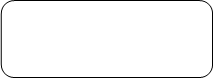 FORMULARZ OFERTOWY Usuwanie wyrobów azbestowych na terenie Gminy ŁagówOferowana cena jednostkowa za usunięcie 1 m2 płyt azbestowo- cementowych falistych z demontażem wynosi ……………......... zł netto (……………......... zł brutto)Oferowana cena jednostkowa za usunięcie 1 m2 płyt azbestowo- cementowych falistych bez demontażu wynosi ……………......... zł netto (……………......... zł brutto).....................................dnia..........................................						..........................................................							                         					 (podpis  Oferenta)Lp.MiejscowośćAdresŁączna szacunkowa powierzchnia wyrobów azbestowych przewidzianych do usunięcia [m2]Zakres pracZakres pracCENA NETTO [ZŁ]CENA BRUTTO [ZŁ]Lp.MiejscowośćAdresŁączna szacunkowa powierzchnia wyrobów azbestowych przewidzianych do usunięcia [m2]DTU - Powierzchnia wyrobów do usunięcia wraz  z demontażem [m2]TU - Powierzchnia wyrobów do usunięcia bez demontażu [m2]CENA NETTO [ZŁ]CENA BRUTTO [ZŁ]1ŻelechówŻelechów 458,000,0058,002ŻelechówŻelechów 19150,00150,000,003TorzymWalewice 4100,000,00100,004ToporówSienkiewicza 815,0015,000,005Toporówul. Szkolna 10/320,0020,000,006Toporówul. Szkolna 1822,000,0022,007ToporówNiedźwiedzka 132,000,0032,008ToporówKolejowa 13/310,000,0010,009SieniawaSieniawa 8056,0056,000,0010SieniawaOsiedle Górnicze 21a20,000,0020,0011SieniawaOsiedle Górnicze 2998,000,0098,0012SieniawaSieniawa 63/360,000,0060,0013Niedźwiedź Niedźwiedź 27/135,000,0035,0014Niedzwiedź Niedźżwiedź 8343,00343,000,0015ŁagówekŁagówek 4220,000,0020,0016Łagów22 października 1c/1c50,0050,000,0017ŁagówLipowa 1480,000,0080,0018ŁagówOgrodowa 6335,00169,00166,0019ŁagówPaderewskiego 5b/1148,0048,000,0020ŁagówMostowa 9e/27120,000,00120,0021ŁagówSulęcińska 8150,000,00150,0022JemiołówJemiołów 5546,00564,000,0023GronówGronów 1385,000,0085,00RAZEM:RAZEM:RAZEM:2 453,001 415,001 056,00